Patientenblatt / Therapieplanung
Anamnese (Falls nicht bekannt, leer lassen)
Wird bei Bedarf während einer Konsultation in der Praxis erfasst und eingetragen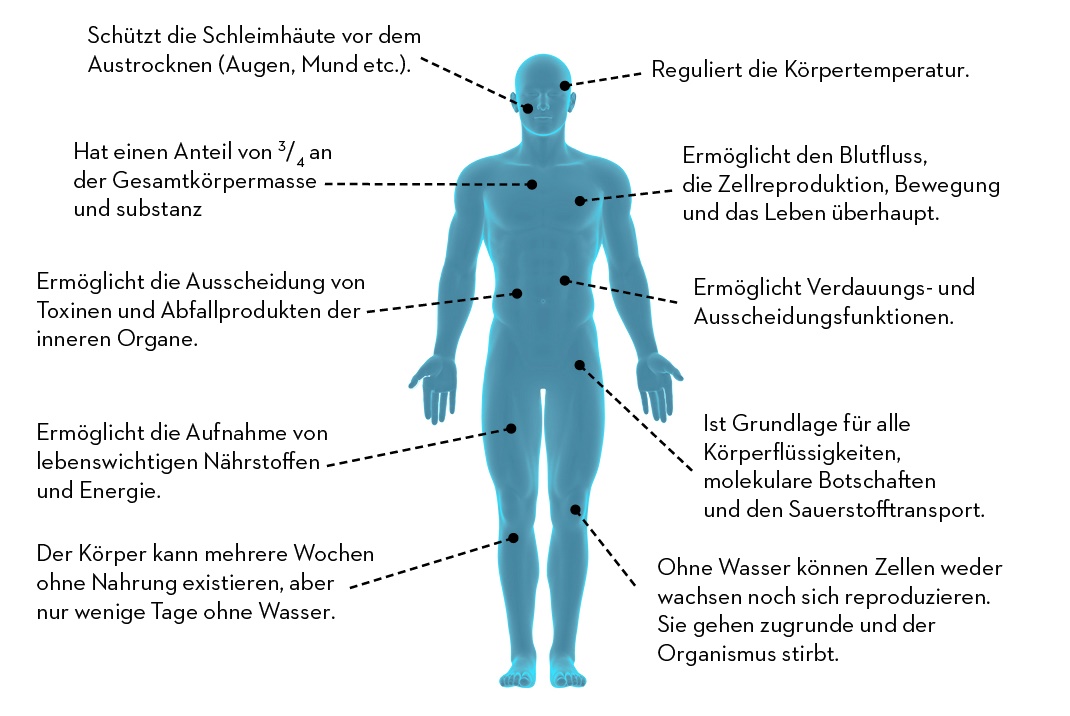 Welche Werte verändern sich positiv dank basischem WasserKardio: 	Hämatokrit, Status der Blutversorgung des HirngewebesDickdarm: 	Dickdarm-AbsorptionNierenfunktion: 	HarnsäureFunktion der Hirnnerven: 	Blutversorgung des Hirngewebes, Gedächtnis Index (ZS)Knochendichte: 	Kalzium-Verlust, Grad der Osteoporose, Dichte der KnochenmineralienKnochen: 	Grad der Osteoporose, Rheuma-KoeffizientSpurenelemente: 	Kalzium, Kalium, MagnesiumHomotoxine: 	Elektromagnetische Strahlung, Rückstände v. PestizideSchwermetall: 	Alle Parameter können sich verbessernSchwermetallbelastung	Schwermetallbelastung wird reduziertAllg. körperlicher Zustand: 	Wassermangel, PH (Stresslevel abhängig)Haut: 	Freie Radikale, Feuchtigkeitsgehalt, Feuchtigkeitsverlust, Elastizität, Haut, HornhautbildungKollagen: 	Durchfluss-System, Motorisches-System, Nerven-SystemPuls von Herz & Gehirn: 	Zerebrovaskuläre Sauerstoffsättigung des Blutes, Sauerstoffgehalt im BlutBlutviskosität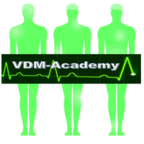  Geschlecht  männlich    weiblich  Ich bin nicht schwanger E-Mail  Ich trage keinen Herzschrittmacher Grösse                          cm  Visum: Gewicht                          kg  Visum: Geb. Datum  Visum:Ja	Nein	
		Rauchen Sie?
		Haben Sie öfters stressige Situationen?
		Sind Sie oft müde, antriebslos?
		Schlafen Sie regelmässig mehr als 7 Stunden? 
		Haben Sie Konzentrationsprobleme?
		Haben Sie Gedächtnisprobleme?
		Trinken mehr als 2 Mal/Woche Alkohol?
		Sind Sie aktuell in ärztlicher Behandlung?
		Hat jemand in Ihrer Familien Diabetes?
		Gab es in Ihrer Familie bereits einen Schlaganfall? 		Gab es in Ihrer Familie bereits einen Herzinfarkt?		Haben Sie Allergien?
		Nehmen Sie momentan Medikamente?
		Haben Sie Bluthochdruck?
		Ist Ihr Blutdruck eher zu niedrig?
		Sind Ihre Cholesterinwerte normal?
		Leiden Sie unter einer chronischen Erkrankung? Wie oft treiben Sie Ausdauersport? (Min. 30 Minuten)
O So gut wie nie
O 1 Mal pro Woche
O Alle 2 Wochen 1 Mal
O Mindestens 2 Mal pro WocheDatumGewichtSauerstoffsättigung SpO2Pulssystolisch (mm Hg)diastolisch (mm Hg)Blutdrucktabelle	systolisch	diastolischoptimaler Blutdruck	< 120	< 80normaler Blutdruck	< 130	< 85hoch normaler Blutdruck	130-139	85-89Milde Hypertonie	140-159	90-99Mittlere Hypertonie	160-179	100-109Schwere Hypertonie	>180	>110Sauerstoffsättigung SpO2:	94-97%Puls	Kinder	100/Minute	Jugendliche	85/Minute	Erwachsene	70/Minute	Senioren	80/MinuteHauptbeschwerdenErgänzende Massnahmen Chronische Müdigkeit, fehlende Energie Basisches Wasser Hautirritationen Vita-Chip Gelenkprobleme Germaniumband Gefässprobleme Magneteinlagen Schlafqualität (Einschlafen, Durchschlafen) Magenprobleme, Dünndarmprobleme, Dickdarmprobleme Lungenprobleme, COPD Diabetes Adipositas Borreliose Herz/Kreislaufprobleme Kopfschmerzen, Migräne Schilddrüsenprobleme SchwindelAnmerkungen:Anmerkungen:Verbesserungsvorschläge Absorption Magen, Pepsinsekretion, PeristaltikFlohsamenschalen, Bitter Kapseln Absorption DünndarmFlohsamenschalen, Klino Absorption DickdarmFlohsamenschalen, Klino Schwermetalle ausleitenKlino ProstataitisBroccoli, Prostata Kapseln Erhöhte HarnwerteL-Arginin, L-Alanin, Vitamin B-Complex, Klino Entgiftungsfunktion Leber zu tiefLeber-Galle Vital, Bitter Vitalstoffmangel (Vitamine, CoEnzyme, Aminosäuren)Vitalstoffsupplementierung Q10 MangelUbiquinol OsteoporoseKnochen Vital oder K2 & D3 & Magnesium Übersäuerung (Gesamtgallensäure)Leber-Galle Vital, Bitter, Cholin, Flohsamen Zu hoher Serumglobinwert (Infektion?)Abwehr Plus Stress, PH Wert zu tief, Elektromagnetische StrahlungAbwehr Plus, Antioxidantien Plus Blutversorgung des HirngewebesPycnogenol, L-Arginin Stimmungsindex5-htp, Energie-Vital Gedächtnis IndexGedächtnis-Index, Pycnogenol Leberfettgehalt/Fettstoffwechsel, Durchfluss-SystemLeber-Galle Vital, Bitter, Pycnogenol Abweichender Lipid-Metabolismus KoeffizientLeber-Galle Vital, Energie Vital Abweichender Triglycerid-Gehalt KoeffizientOmega 3, Bitter, Antioxidantien Plus, Cholin Kollagenmangel, BindegewebeCollagen, L-Lysin, L-Prolin HautHaut-Vital, Collagen Augenvitalität, Visuelle MüdigkeitAugen-Vital, Pycnogenol Gefahr von Arteriosklerose, Gefäss-, Herz- KreislaufproblemePycnogenol, L-Arginin Darmbakterienkoeffizient -Würmer, Viren, Parasiten, Pathogene Flohsamenschalen, Bitter oder Parasitenkur CholesterinPycnogenol, OPC, Omega 3 BlutfettePycnogenol, Omega 3, Ubiquinol Hämatokritwert zu hochPycnogenol, L-Arginin Hämatokritwert zu tiefEisen Chelat, Herz-Vital LungenvitalitätPycnogenol, Abwehr Plus, Süssholzwurzel Verstopftes LymphsystemAbwehr Plus, Schachtelhalm Gefässprobleme, Gefässelastizität, KranzgefässePycnogenol, L-Arginin, Herz-Vital GelenkproblemePycnogenol, L-Arginin BauchspeicheldrüseGluco-Vital, Bitter, L-Arginin Hals/Lendenwirbelverkalkung, HyperostoseApfelessig & Vitamin C Blutzucker/UrinzuckerGluco Vital, L-Alanin, D3, B Komplex, Liponsäure SchilddrüseVitamin Bplus, Beta Carotin, Omega 3Weiteres Vorgehen Parasitenkur Dr. Hulda Clark Zappen nach Dr. Hulda Clark Plattenzappen Bioresonanztherapie Fettstoffwechsel ankurbeln Magen/Darmreinigung Gefässtherapie QRS 101 Gefässtherapie mit Low-Level Laserdevice TENS - Schmerztherapie AkupunkturTherapiedokumentationTherapiedokumentationTherapiedokumentationDatumTherapieErgebnis
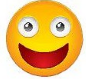 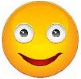 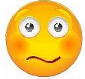 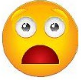 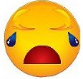 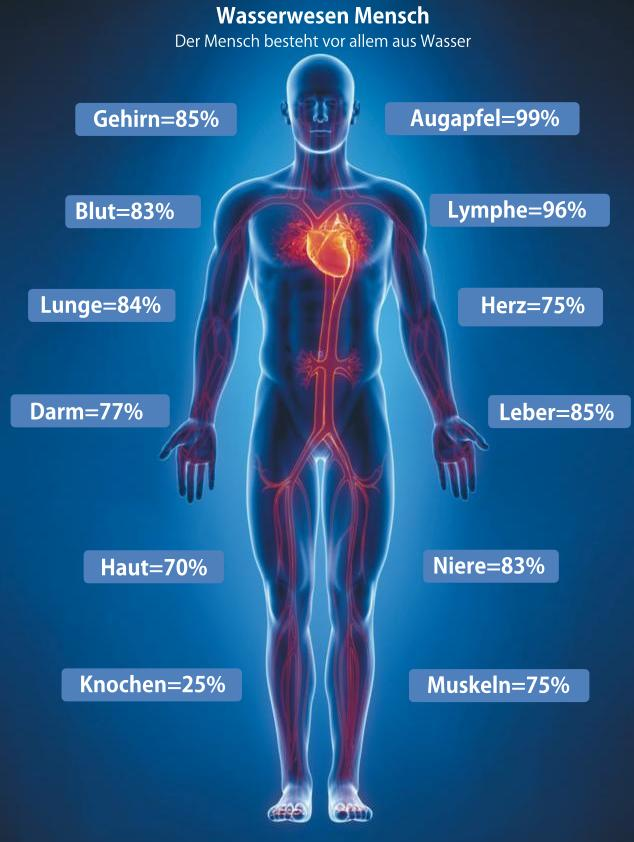 Wo hilft basisches Wasserhohen BlutdruckDiabetesschlechte BlutzirkulationDarmträgheitallgemeine ErkältungenMuskelschmerzenHarnsteinelangsame Wundheilungchronische MüdigkeitGicht und Arthrosemorgendliche ÜbelkeitOsteoporoseHyperaktivitätDiarrhöeWassereinlagerungenKaterKörpergeruchFettleibigkeit